Publicado en  el 10/11/2016 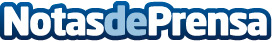 El smartphone más deseado de Intex: Aqua S9 PROEl Aqua S9 PRO se trata de un dispositivo muy esperado por el simple hecho de contar con especificaciones de alta gama a un precio que sorprende: solo 139 eurosDatos de contacto:Nota de prensa publicada en: https://www.notasdeprensa.es/el-smartphone-mas-deseado-de-intex-aqua-s9-pro_1 Categorias: Comunicación E-Commerce Dispositivos móviles http://www.notasdeprensa.es